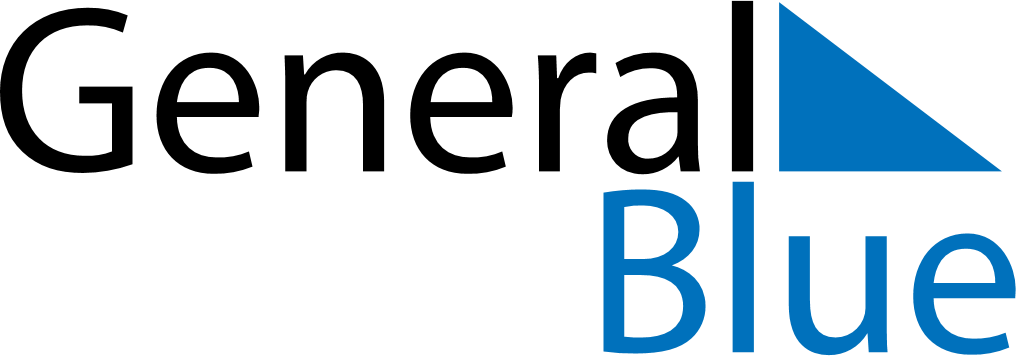 December 2024December 2024December 2024December 2024December 2024December 2024GermanyGermanyGermanyGermanyGermanyGermanySundayMondayTuesdayWednesdayThursdayFridaySaturday12345671. Advent8910111213142. Advent151617181920213. Advent222324252627284. AdventChristmas EveChristmas DayBoxing Day293031New Year’s EveNOTES